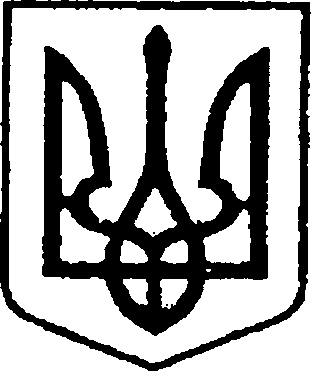 УКРАЇНАЧЕРНІГІВСЬКА ОБЛАСТЬН І Ж И Н С Ь К А    М І С Ь К А    Р А Д АВ И К О Н А В Ч И Й    К О М І Т Е ТР І Ш Е Н Н ЯВід «07» червня 2023 р.	                  	м. Ніжин	                           № 212  Про розміщення тимчасовихспоруд у м. Ніжині    	Відповідно до ст.ст. 30, 42, 52, 59, 73 Закону України «Про місцеве самоврядування в Україні», Законів України «Про благоустрій населених пунктів», «Про регулювання містобудівної діяльності», Постанови Кабінету Міністрів України від 15 червня 2006 р. № 833 «Про затвердження Порядку провадження торговельної діяльності та правил торговельного обслуговування на ринку споживчих товарів» Наказу Міністерства регіонального розвитку, будівництва та житлово-комунального господарства України від 21 жовтня 2011р. № 244 «Про затвердження Порядку розміщення тимчасових споруд для провадження підприємницької діяльності», «Порядку здійснення роздрібної торгівлі через дрібнороздрібну торговельну мережу шляхом використання автомагазинів, автокафе, авторозвозок, автоцистерн», затвердженого рішенням Ніжинської міської ради від 18.08.2015 року № 17-70/2015, зі змінами та доповненнями, розглянувши заяви фізичних осіб-підприємців, юридичних осіб та узгоджені із відповідними службами матеріали щодо розміщення тимчасових споруд (протокол засідання комісії з погодження розміщення тимчасових споруд та засобів пересувної дрібно-роздрібної торговельної мережі на об’єктах благоустрою), виконавчий комітет Ніжинської міської ради вирішив:     1. Затвердити висновки (рекомендації) комісії викладені у протоколі засідання комісії з погодження розміщення тимчасових споруд та засобів пересувної дрібнороздрібної торговельної мережі на об’єктах благоустрою від         02.06.2023 року та схеми розміщення від 15.06.2021 року, 22.06.2022 року, 29.05.2023 року щодо розміщення фермерському господарству «Ніжин Агроінвест» тимчасових споруд для провадження підприємницької діяльності (палатки для торгівлі сезонними фруктами), загальними площами 4,0 кв.м. кожна за адресами: м. Ніжин, вул. Шевченка, біля буд. 110, м. Ніжин, вул. Станіслава Прощенка, біля входу в міську лікарню, вул. Незалежності, біля магазину «Сільпо» терміном з 03.06.2023 року до 30.06.2023 року.      1.2. Фермерському господарству «Ніжин Агроінвест» у 3-денний термін з дня прийняття даного рішення укласти з уповноваженим органом – комунальним підприємством «Оренда комунального майна» договір щодо пайової участі в утриманні об’єкта благоустрою.      У разі не укладання договору щодо пайової участі в утриманні об’єкта благоустрою, п. 1 даного рішення втрачає чинність.      2. Затвердити висновки (рекомендації) комісії викладені у протоколі засідання комісії з погодження розміщення тимчасових споруд та засобів пересувної дрібнороздрібної торговельної мережі на об’єктах благоустрою від     02.06.2023 року та схему розміщення від 29.05.2023 року щодо розміщення фізичній особі-підприємцю Божок Ларисі Олександрівні тимчасової споруди для провадження підприємницької діяльності - літнього майданчика, загальною площею 19,2 кв.м. за адресою: м. Ніжин, вул. Шевченка, біля буд. 110 терміном з 12.06.2023 року до 31.10.2023 року. Встановити коефіцієнт цільового використання об’єкту благоустрою  на рівні 0,5.     2.2. Фізичній особі-підприємцю Божок Ларисі Олександрівні у 3-денний термін з дня прийняття даного рішення укласти з уповноваженим органом – комунальним підприємством «Оренда комунального майна» договір щодо пайової участі в утриманні об’єкта благоустрою.       У разі не укладання договору щодо пайової участі в утриманні об’єкта благоустрою, п. 2 даного рішення втрачає чинність.        3. Затвердити висновки (рекомендації) комісії викладені у протоколі засідання комісії з погодження розміщення тимчасових споруд та засобів пересувної дрібнороздрібної торговельної мережі на об’єктах благоустрою від     02.06.2023 року та паспорт прив’язки реєстраційний №10-29/14 щодо розміщення фізичній особі-підприємцю Морозу Ігорю Леонідовичу  тимчасової споруди для провадження підприємницької діяльності (кіоск для торгівлі), загальною площею 9,72 кв.м. за адресою: м. Ніжин, вул. Об’їжджа, 117-Е терміном на 3 роки, але не більше ніж до початку моменту реконструкції вул. Об’їжджа, за місцем розташування об’єкта благоустрою.     3.2. Фізичній особі-підприємцю Морозу Ігорю Леонідовичу у 3 - денний термін з дня прийняття даного рішення укласти з уповноваженим органом – комунальним підприємством «Оренда комунального майна» договір щодо пайової участі в утриманні об’єкта благоустрою.      У разі не укладання договору щодо пайової участі в утриманні об’єкта благоустрою, п. 3 даного рішення втрачає чинність.     4. Комунальному підприємству «Оренда комунального майна» здійснювати контроль за дотриманням заявником  вимог «Порядку здійснення роздрібної торгівлі через дрібнороздрібну торговельну мережу шляхом використання автомагазинів, автокафе, авторозвозок, автоцистерн».     5. Директору КП «Оренда комунального майна» Шумейко О.М. забезпечити оприлюднення даного рішення на сайті Ніжинської міської ради протягом п’яти робочих днів з дня його прийняття.     6. Контроль за виконанням рішення покласти на першого заступника міського голови з питань діяльності виконавчих органів ради Вовченка Ф.І.Міський голова                                                       Олександр КОДОЛА